TOMEAΣ ΦYTOΠPOΣTAΣIAΣ KAI ΠEPIBAΛΛONTOΣΔΙΕΥΘΥΝΤΗΣ: ANΑΠΛΗΡΩΤΗΣ ΚΑΘΗΓΗΤΗΣ Δ. ΠΕΡΔΙΚΗΣΤΗΛ: 210 529 4581					e-mail: dperdikis@aua.gr			                  			Γραμματεία: Bασιλική Βουγελέκα 			Αθήνα, 26.06.2024ΤΗΛ/ FAX: 210 529 4462 				Αρ. Πρωτ.: 53e-mail: vvasiliki@aua.grΘΕΜΑ: «Εκλογή Εκπροσώπων μελών Ε.Τ.Ε.Π. και Ε.ΔΙ.Π. στη Γενική Συνέλευση του Τομέα Φυτοπροστασίας και Περιβάλλοντος του Τμήματος Επιστήμης Φυτικής Παραγωγής»Σας γνωστοποιούμε ότι στον Τομέα Φυτοπροστασίας και Περιβάλλοντος του Τμήματος Επιστήμης Φυτικής Παραγωγής της Σχολής Επιστημών των Φυτών του Γεωπονικού Πανεπιστημίου Αθηνών, βάσει του αποτελέσματος της ψηφοφορίας που διεξήχθη στις 20.06.2024, εξελέγη:α. εκπρόσωπος των μελών Ειδικού Τεχνικού Εργαστηριακού Προσωπικού (Ε.Τ.Ε.Π.) ο κ. Βασίλειος Δημητρακάς β. εκπρόσωπος των μελών Εργαστηριακού Διδακτικού Προσωπικού (Ε.ΔΙ.Π.) η κ. Αναστασία Βενιεράκη, με αναπληρώτριά της την κ. Γεωργία Παζιώτου. Σας διαβιβάζουμε τα σχετικά Πρακτικά των Οργάνων Διενέργειας Εκλογών και τα αποτελέσματα της Ψηφιακής Κάλπης «ΖΕΥΣ» και παρακαλούμε  για τις  από  μέρους  σας ενέργειες.	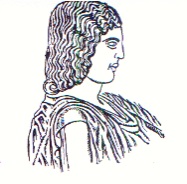 ΓEΩΠONIKO ΠANEΠIΣTHMIO AΘHNΩNΣΧΟΛΗ ΕΠΙΣΤΗΜΩΝ ΤΩΝ ΦΥΤΩΝΤΜΗΜΑ ΕΠΙΣΤΗΜΗΣ ΦYTIKHΣ ΠAPAΓΩΓHΣIEPA OΔOΣ 75, 11855, BOTANIKOΣ,  AΘHNAΠρος:Κοιν.:Τη Διεύθυνση Διοικητικού του Γ.Π.Α. 1. Τον Καθηγητή Ε. Παπλωματά, Πρόεδρο του Τμήματος Ε.Φ.Π. του Γ.Π.Α. 2. Την ακαδημαϊκή κοινότητα (ανάρτηση στην ιστοσελίδα)O Διευθυντήςτου Τομέα Φυτοπροστασίας και ΠεριβάλλοντοςΔιονύσιος ΠερδίκηςΑναπληρωτής Καθηγητής